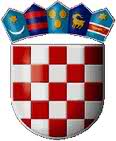     REPUBLIKA HRVATSKA  VARAŽDINSKA ŽUPANIJA      OPĆINA SVETI ILIJA            Općinsko vijećeKLASA: 400-06/17-03/01-20                                                                         URBROJ: 2186/08-17-01Sveti Ilija, 13. ožujka 2017. godine						       Na temelju članka 7., stavak 2. Zakona o financiranju političkih aktivnosti i izborne promidžbe („Narodne novine“ broj 24/11., 61/11., 27/13., 02/14. – Odluka Ustavnog suda Republike Hrvatske i 96/16.) i članka 30. Statuta Općine Sveti Ilija („Službeni vjesnik Varaždinske županije“, broj 25/13 i 48/13), Općinsko vijeće Općine Sveti Ilija na 20. sjednici održanoj 13.ožujka 2017. godine donijelo jeOdluku o raspodjeli sredstava za redovito financiranje političkih stranaka iz Proračuna Općine Sveti Ilija u 2017. godiniČlanak 1.Ovom se Odlukom uređuje način i uvjeti redovitog financiranja političkih stranaka Općine Sveti Ilija iz Proračuna Općine Sveti Ilija za razdoblje od 01. siječnja 2017. godine do Odluke o raspuštanju 6. Saziva Općinskog vijeća Općine Sveti Ilija.Članak 2.Proračunom Općine Sveti Ilija za razdoblje od 01. siječnja 2017. do Odluke o raspuštanju 6. Saziva Općinskog vijeća Općine Sveti Ilija za djelatnost političkih stranaka iz članka 1. ove odluke osiguran je iznos od 6.750,00 kuna.Članak 3.Pravo na financiranje iz sredstava Proračuna Općine Sveti Ilija imaju političke stranke koje imaju članove u Općinskom vijeću Općine Sveti Ilija.Članak 4.Sredstva iz članka 2. ove Odluke raspoređuju se na način da se utvrdi jednaki iznos sredstava za svakog člana u predstavničkom tijelu Općine Sveti Ilija, tako da pojedinoj političkoj stranci pripadaju sredstva razmjerno broju članova u trenutku konstituiranja predstavničkog vijeća.Za svakog izabranog člana predstavničkog tijela Općine Sveti Ilija podzastupljenog spola, političkim strankama pripada i pravo na naknadu u visini od 10% iznosa predviđenog po svakom članu predstavničkog tijela Općine Sveti Ilija, a određenog u članku 5. ove Odluke.Članak 5.U razdoblju od 01. siječnja 2017. godine do Odluke o raspuštanju 6. Saziva Općinskog vijeća Općine Sveti Ilija, sukladno osiguranim sredstvima, utvrđuje se iznos od 500,00 kuna po članu predstavničkog tijela Općine Sveti Ilija.Nakon konstituiranja 7. Saziva Općinskog vijeća Općine Sveti Ilija, donosi se nova Odluka o raspodjeli sredstava za redovito financiranje političkih stranaka iz Proračuna Općine Sveti Ilija za preostalo razdoblje 2017. godine. 	 Članak 6.S obzirom na broj članova u predstavničkom tijelu Općine Sveti Ilija, političkim strankama pripadaju sredstva u sljedećim iznosima:Članak 7.Raspoređena sredstva iz članka 6. ove Odluke Jedinstveni upravni odjel doznačit će na žiro račun političke stranke.Članak 8.Ova Odluka stupa na snagu osmog dana od dana objave u „Službenom vjesniku Varaždinske županije“.Predsjednik Općinskog vijećaZdravko Ostroški, dipl. ing.Naziv političke strankeBroj vijećnikaIznos u kunamaHrvatska demokratska zajednica- HDZ84.150,00Hrvatska seljačka stranka- HSS1500,00Hrvatska narodna stranka- HNS21.050,00Socijaldemokratska partija- SDP21.050,00